Epiphany 6		      February 6, 2022       PRELUDE 	                              Caprice			           Muffat (1690-1770)WELCOME & ANNOUNCEMENTSINTROIT	               Now Enter In		Hebble (1934-2020)   CALL TO WORSHIP                                                                                Cynthia Hoover      Leader: In his sanctuary, God calls us.        People: In the midst of life, God calls us.       Leader: Let us respond with hearts full!      People Let us sing God’s praise!      Leader: Let us worship God.MORNING PRAYER      *OPENING HYMN 509		All Who Hunger, Gather Gladly	                      Holy MannaCALL TO CONFESSIONPRAYER OF CONFESSION          O God, though we walk in the midst of trouble, you preserve and deliver us.      We wander from your way and yet you still call us. Our lips are not clean and      our hearts are not pure; we fail to comprehend your ways. Forgive us, Lord, this and      all our sin. Enrich our spirits by your grace and glory, that we might be healed and set free;     in Jesus’ name, we pray. SILENT PRAYERASSURANCE OF PARDON*GLORIA PATRI #581					                                          GretorexFIRST SCRIPTURE LESSON                                                                                  Psalm 138	   ANTHEM                                        The Summons 		Scottish folk tune/arr Bell (b. 1949)			       (Text can be found in hymn 726)SECOND SCRIPTURE LESSON                                                                           Luke 5: 1-11	            THE SERMON			     Fishing.			                Rev. Patrick Pettit *AFFIRMATION OF FAITH	    The Apostles’ Creed	    Hymnal p. 35THE LORD’S SUPPERInvitationGreat ThanksgivingCommunion of the PeoplePASTORAL PRAYER *CLOSING HYMN  624		To God be the Glory			To God be the Glory*CHARGE & BENEDICTIONPOSTLUDE                               Toccata in E, BWV 566	        Bach (1685-1750)	         *PLEASE STAND IF ABLE.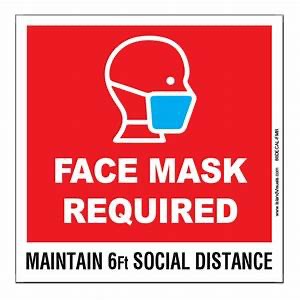 Audio aids are available for your convenience.Please be aware that they do not function until after the service begins.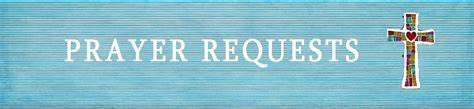 The Legacy: Mary June Cook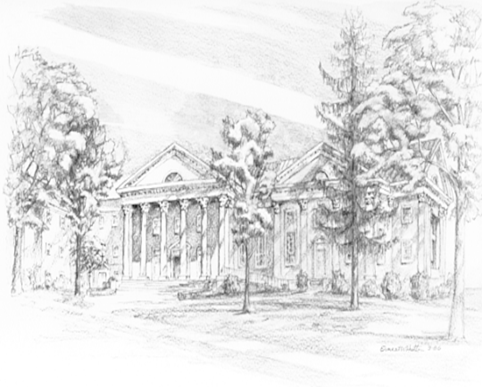 Shenandoah Nursing Home: Rubye Schwab Summit Square: Lillian HryshkanychKings Daughters Nursing & Rehab: Richard CurryHome: Dick Huff, Nancy Garber, Mary Ultee, Edie Lawrence, Mary Ann MaupinFriends and Family: Erwin Berry (Joan), Shae Blackwell and Family (Preschool),Bill Bromley, Mary Gillenwater, Lorene Henderson, Bill Metzel (Joyce Tipton),Col. Stuart Roberts (Mark Henderson), Andy & Jean Robeson (Cunninghams), Jennifer & Charlotte Sergeant (Kathy Brown), Danny Smith (Nancy Hypes), Alissa Voils (Pam Leech), Paul Watts (Colleen Cash).Military: Carson Craig, Jeremiah Henderson.Missionaries: Elmarie & Scott Parker, PC (USA) Regional Liaisons to Iraq, Syria & Lebanon Link for today's service: https://youtu.be/RQLtf4OEf4o                                   ALERT! ALERT! ALERT! Please let someone in the Church Office knowif you are sick, in the hospital, or need a visit. We’re not nearly as smart as you might think we are! It’s disheartening for us to find that someone who neededa hospital visit has already returned home. Your staff, deacons and elders want to“be there” for their church family, but we need to know what’s going on. You can always leave a message (949-8366) or call a person with whom you have a special bond.